                     NOMINATION FORM                 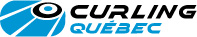 CURLING QUEBEC MERITAS AWARDS – 2018-2019 SEASONMERITAS SELECTIONSelect the Meritas category you want to nominate a candidate forVolunteer					Club  				UmpireOutstanding achievement			Club coach			Competition coachTeam						Event				Special tribute 		 François-Béliveau Journalism award		Junior program			Ice technicianNote : Achievements and activities justifying the nomination must have been realized between May 1st, 2017 and April 30th, 2019REGION AND CURLING CLUBYOUR GENERAL INFORMATION                                                                                        CANDIDATE’S GENERAL INFORMATIONRÉSUMÉ OF THE NOMINEEPlease include any additional information and/or supporting documentation that may be useful to the Selection Committee(press releases, pictures, various acknowledgements, etc.)Note : Nominations must be received by Curling Quebec between March 12th and April 30th, 2019Return to  info@curling-quebec.qc.ca or by mail at Curling Québec, 4545 av. Pierre-de-Coubertin, Montreal, Qc, H1V 0B2Last name & First name :Last name & First name :Address (no, street, apt.) :Address (no, street, apt.) :City & Postal code :City & Postal code :Phone number (home) :Phone number (home) :Phone number (office) :Phone number (office) :Email :Email :Curling club :Curling club :Please provide a brief summary of the nominee’s accomplishments(this information may be used for media releases)